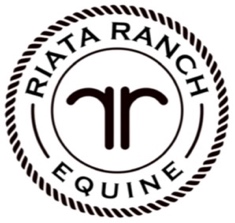 STALLION BREEDING CONTRACT                                                                DATE:____________20_____        STALLION:_______________________________________________  REG#_________________________  SERVICE     ________IN-HOUSE SEMEN      ________SHIPPED SEMEN     ________FROZEN SEMENFEES    $_________BOOKING(applied to chute fee)         $___________CHUTE       $______________STUDMARE:__________________________________________________ REG#_________________________ MARE OWNER:__________________________________________ PHONE#______________________ADDRESS:_______________________________________________ EMAIL:________________________      ** A COPY OF MARE’S REGITRATION PAPERS MUST ACCOMPANY THIS CONTRACT **If breeding three or more mares, a $50 per mare discount will be issued.All breeding fees are due in full upon mare’s arrival.If shipped semen, FEDEX ONLY, the fee is due in full prior to shipping. Chute fee includes first shipment only; any additional shipments to be paid by mare owner.All fees are due upon invoice issue, payable to Rita Ranch Equine.The stallion owner will not insure the mare or her offspring.TERMS:Stallions are collected every other day.  Every effort will be made to accommodate the mare’s breeding window (during breeding season of February 15 – July 31), however, it is the mare owner’s responsibility to maintain communication with Riata Ranch Equine (RRE), in effort for pregnancy to be achieved without missed heat cycles or delayed shipments. In-house mares have priority over shipped semen mares.  Shipped semen are subject to availability, at the discretion of RRE and attending veterinarian Andres Estrada, DVM DACT DECAR.  In effort to ensure successful breeding results, semen will only be shipped to facilities with proven records in successful shipped semen insemination, approved by RRE, or Dr. Estrada.Semen will be shipped via priority FedEx.  Failure to return shipping container and its components within 5 business days will result in an additional $175.00 surcharge.Frozen Semen on available stallions, will be shipped directly from storge facility, and require prior written authorization from RRE, as well as an additional signed contract and fee/s from purchaser.  A live foal guarantee pertains ONLY to mares that are confirmed and pronounced by a licensed veterinarian in writing to be 45 days or more safe in foal.  A live foal is described as a newborn foal that stands and sucks independently.  If a foal is stillborn, there are return privileges ONLY if RRE is notified and receives, within 5 working days, a licensed veterinarian’s written statement confirming death; stallion and all adjoining breeding fees are not refundable.  If a licensed veterinarian pronounces mare in foal, and the mare miscarries or aborts after declared, the mare owner will have the privilege to re-breed the same mare during the current or immediate ensuing breeding season ONLY.  Exercising this privilege requires all fees to have been paid in full and a written licensed veterinarian statement.  RRE agrees to due diligence in re-breeding said mare; however if a successful pregnancy is not achieved for any reason during above stated breeding season/s, the mare owner will hold RRE blameless.  If for any reason mare owner does not fulfil all fees payments in entirety, unless otherwise agreed to in writing by both parties, RRE is released from all responsibility and obligation for live foal and re-breeding guarantees.If the mare is not settled and in foal by the end of the current breeding season, and mare owner wishes to return the same mare for a re-breed the following season, the mare owner will be responsible for the chute fee for the following season, and said mare must be re-bred on location of RRE.  If the same mare again fails to re-breed the following season, then any and all fees paid shall be forfeited, and the right to re-breed is thereby cancelled; RRE is released from any further obligation whatsoever.  It is agreed that in the event the above named stallion becomes unfit for service, or deceased, after the mare is pronounced safely in foal, RRE is released from all further responsibility.  If the mare becomes unfit for breeding, or deceased, the mare owner may return with a substitute mare, approved by the stallion owner for the following breeding season ONLY and is subject to the same re-breed stipulations listed above.  A breeder’s certificate will be issued to the registered mare’s owner when the stallion owner is notified of the foal’s birth IF and ONLY all fees have been paid in full to RRE.  Upon stallion owner’s countersignature and return confirmation of contract to mare owner, it will then become a binding contract on both parties, subject to the terms and conditions set forth herein.  There will be no exceptions to the terms of this contract unless provided in writing and signed by all parties to the contract.   This contract is NOT transferable by the mare owner.___________________________________________       ___________________________________________Mare owner signature                                               Stallion owner signature                                       Date________________                                                  Date_______________